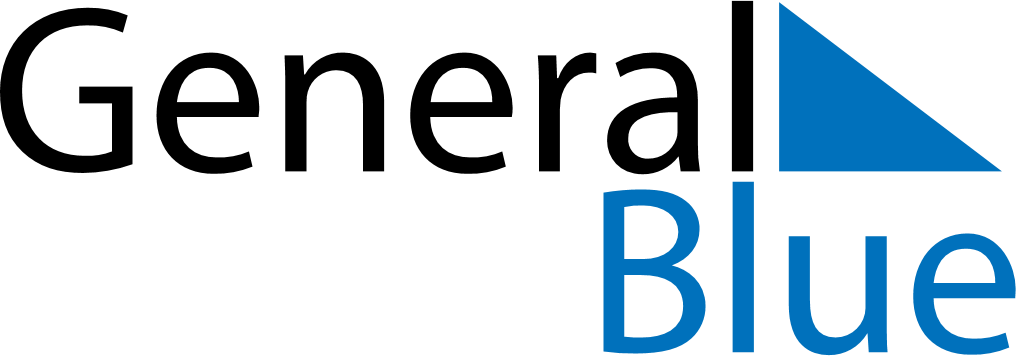 July 2024July 2024July 2024July 2024July 2024July 2024Qasr-e Qand, Sistan and Baluchestan, IranQasr-e Qand, Sistan and Baluchestan, IranQasr-e Qand, Sistan and Baluchestan, IranQasr-e Qand, Sistan and Baluchestan, IranQasr-e Qand, Sistan and Baluchestan, IranQasr-e Qand, Sistan and Baluchestan, IranSunday Monday Tuesday Wednesday Thursday Friday Saturday 1 2 3 4 5 6 Sunrise: 4:38 AM Sunset: 6:23 PM Daylight: 13 hours and 45 minutes. Sunrise: 4:38 AM Sunset: 6:23 PM Daylight: 13 hours and 44 minutes. Sunrise: 4:38 AM Sunset: 6:23 PM Daylight: 13 hours and 44 minutes. Sunrise: 4:39 AM Sunset: 6:23 PM Daylight: 13 hours and 44 minutes. Sunrise: 4:39 AM Sunset: 6:23 PM Daylight: 13 hours and 43 minutes. Sunrise: 4:40 AM Sunset: 6:23 PM Daylight: 13 hours and 43 minutes. 7 8 9 10 11 12 13 Sunrise: 4:40 AM Sunset: 6:23 PM Daylight: 13 hours and 42 minutes. Sunrise: 4:40 AM Sunset: 6:23 PM Daylight: 13 hours and 42 minutes. Sunrise: 4:41 AM Sunset: 6:23 PM Daylight: 13 hours and 41 minutes. Sunrise: 4:41 AM Sunset: 6:22 PM Daylight: 13 hours and 41 minutes. Sunrise: 4:42 AM Sunset: 6:22 PM Daylight: 13 hours and 40 minutes. Sunrise: 4:42 AM Sunset: 6:22 PM Daylight: 13 hours and 39 minutes. Sunrise: 4:43 AM Sunset: 6:22 PM Daylight: 13 hours and 39 minutes. 14 15 16 17 18 19 20 Sunrise: 4:43 AM Sunset: 6:22 PM Daylight: 13 hours and 38 minutes. Sunrise: 4:44 AM Sunset: 6:21 PM Daylight: 13 hours and 37 minutes. Sunrise: 4:44 AM Sunset: 6:21 PM Daylight: 13 hours and 36 minutes. Sunrise: 4:45 AM Sunset: 6:21 PM Daylight: 13 hours and 36 minutes. Sunrise: 4:45 AM Sunset: 6:20 PM Daylight: 13 hours and 35 minutes. Sunrise: 4:46 AM Sunset: 6:20 PM Daylight: 13 hours and 34 minutes. Sunrise: 4:46 AM Sunset: 6:20 PM Daylight: 13 hours and 33 minutes. 21 22 23 24 25 26 27 Sunrise: 4:47 AM Sunset: 6:19 PM Daylight: 13 hours and 32 minutes. Sunrise: 4:47 AM Sunset: 6:19 PM Daylight: 13 hours and 31 minutes. Sunrise: 4:48 AM Sunset: 6:18 PM Daylight: 13 hours and 30 minutes. Sunrise: 4:48 AM Sunset: 6:18 PM Daylight: 13 hours and 29 minutes. Sunrise: 4:49 AM Sunset: 6:17 PM Daylight: 13 hours and 28 minutes. Sunrise: 4:49 AM Sunset: 6:17 PM Daylight: 13 hours and 27 minutes. Sunrise: 4:50 AM Sunset: 6:16 PM Daylight: 13 hours and 26 minutes. 28 29 30 31 Sunrise: 4:50 AM Sunset: 6:16 PM Daylight: 13 hours and 25 minutes. Sunrise: 4:51 AM Sunset: 6:15 PM Daylight: 13 hours and 24 minutes. Sunrise: 4:51 AM Sunset: 6:15 PM Daylight: 13 hours and 23 minutes. Sunrise: 4:52 AM Sunset: 6:14 PM Daylight: 13 hours and 22 minutes. 